Next Generation Television License Application (New Purpose)Form 2100, Schedules B, D & FAttached are screen shots for the Next Gen TV license application using Form 2100 (new form purpose), Schedules B, D or F (Full Power, LPTV/Translator or Class A).  When released, the form will show its control number, estimated response time and OMB approval date, as follows:OMB Control Number: 3060-1254Estimated Time Per Response:  2 – 8 hoursMarch 2019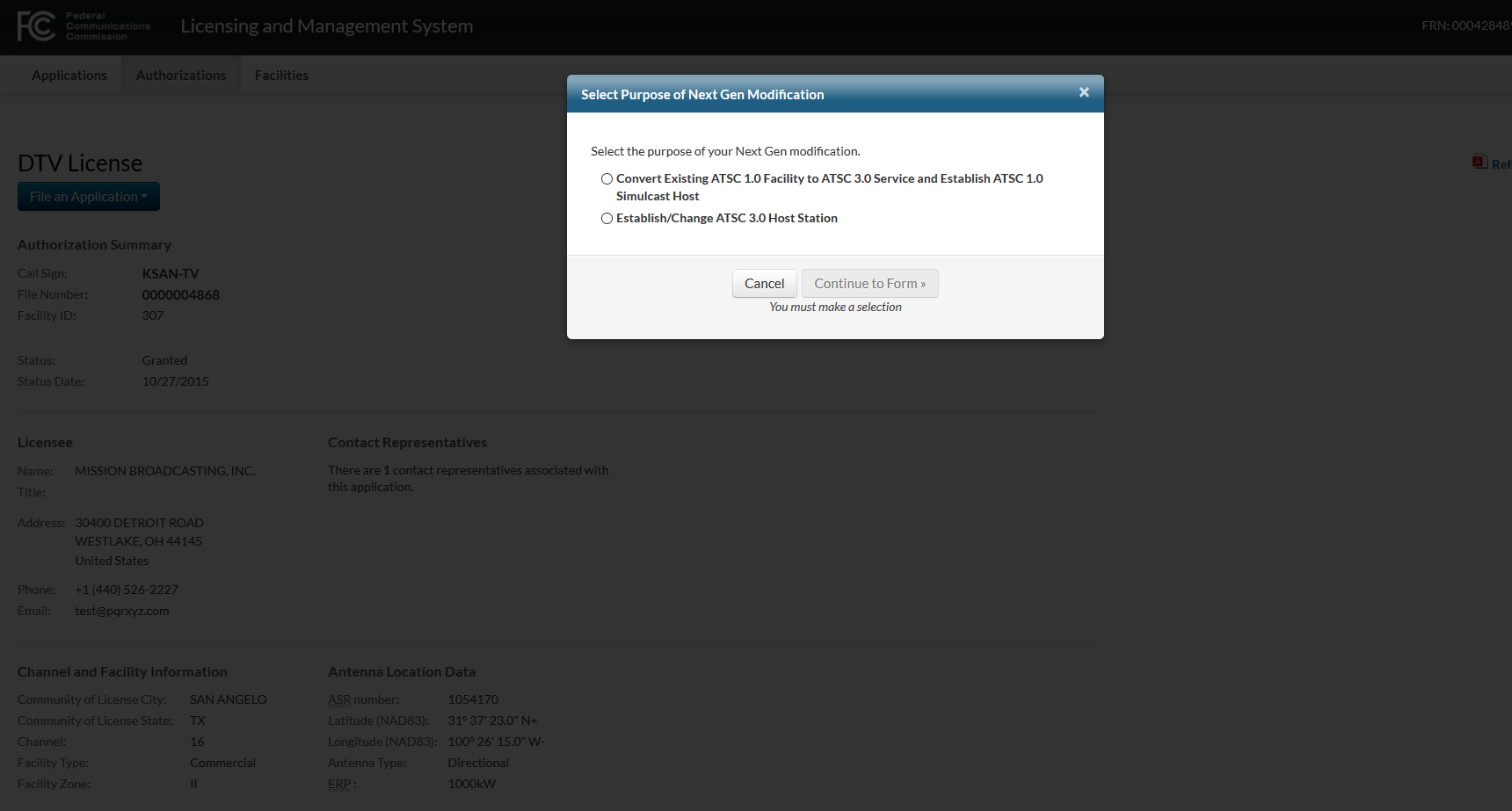 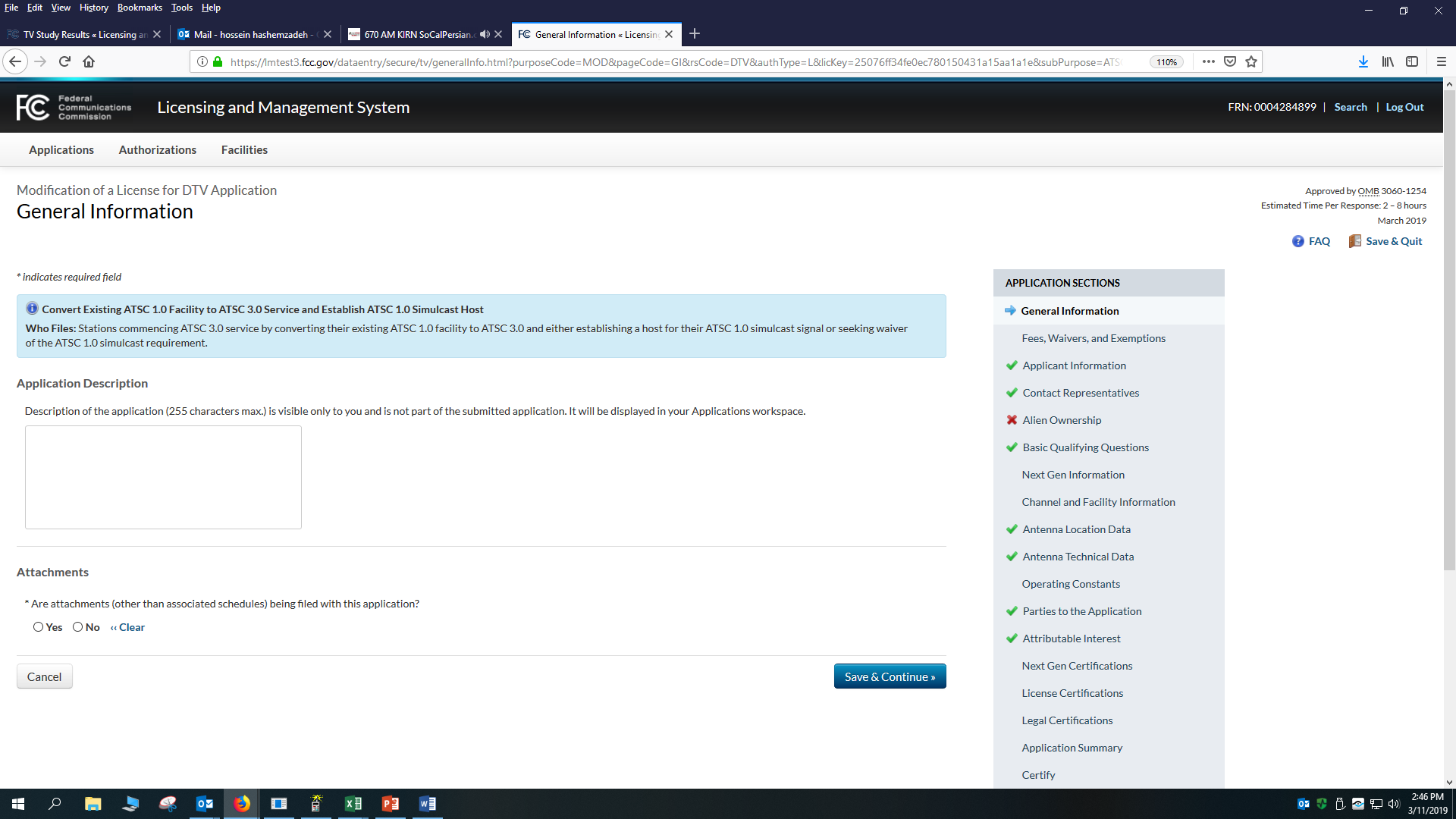 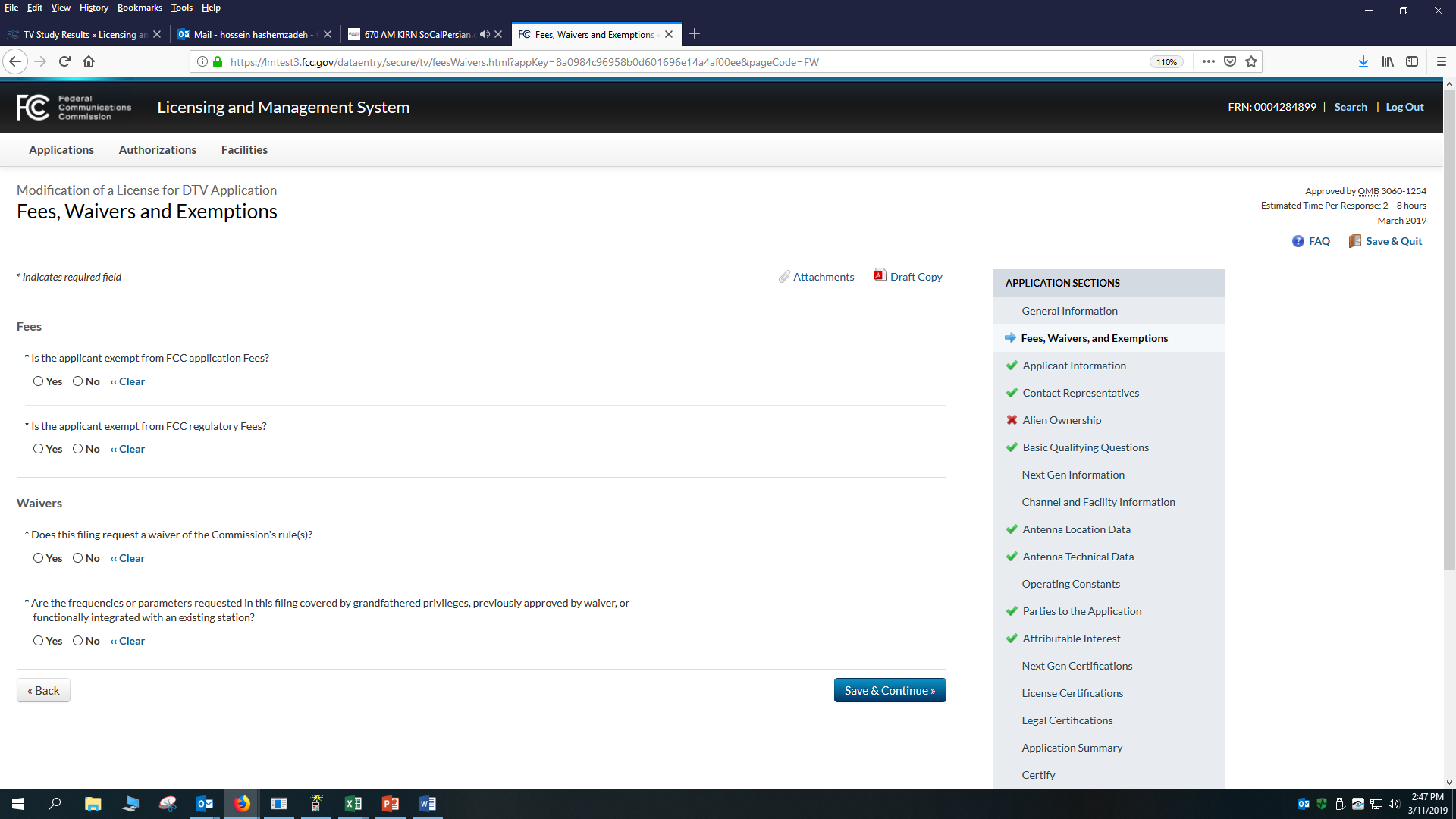 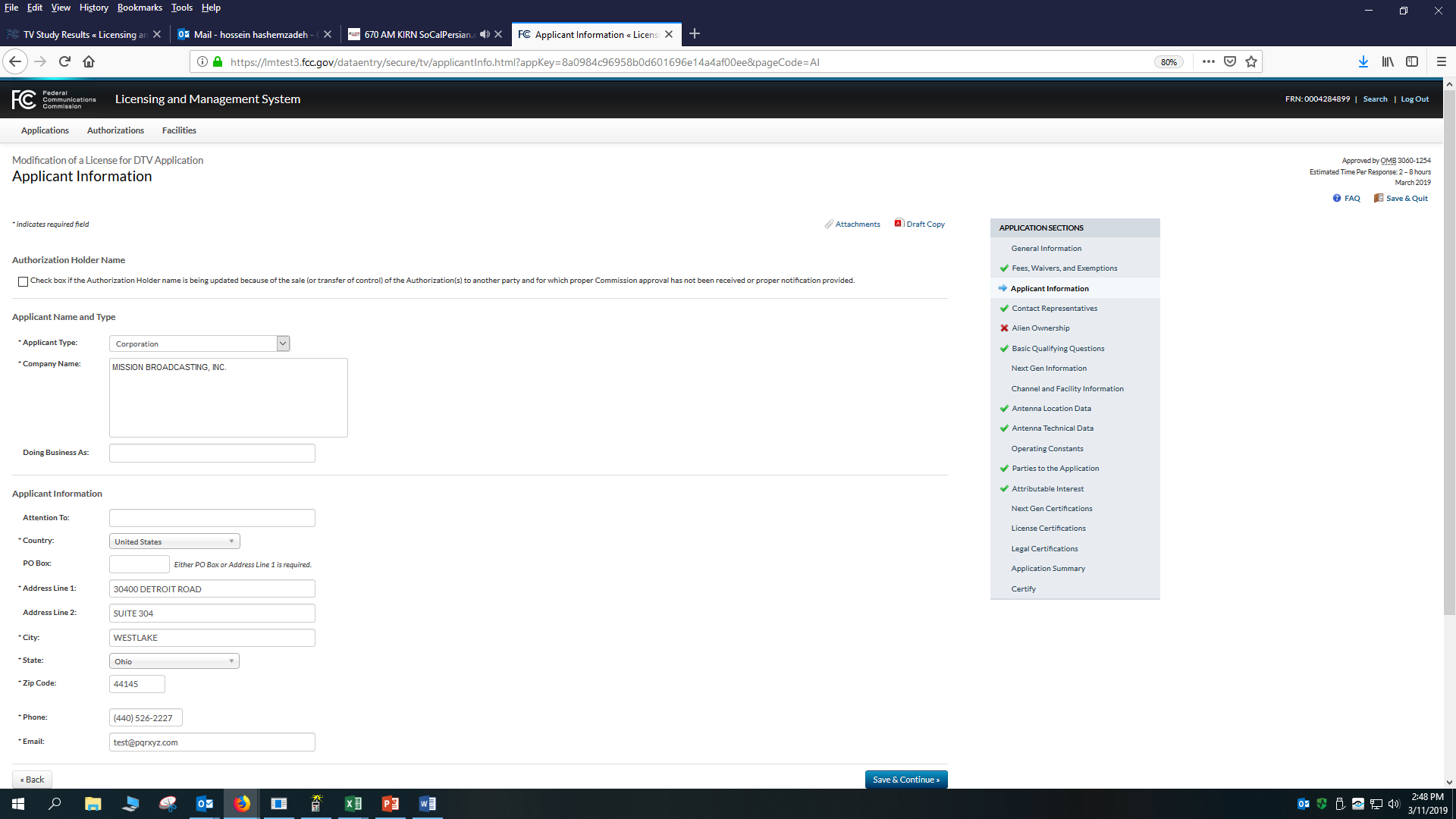 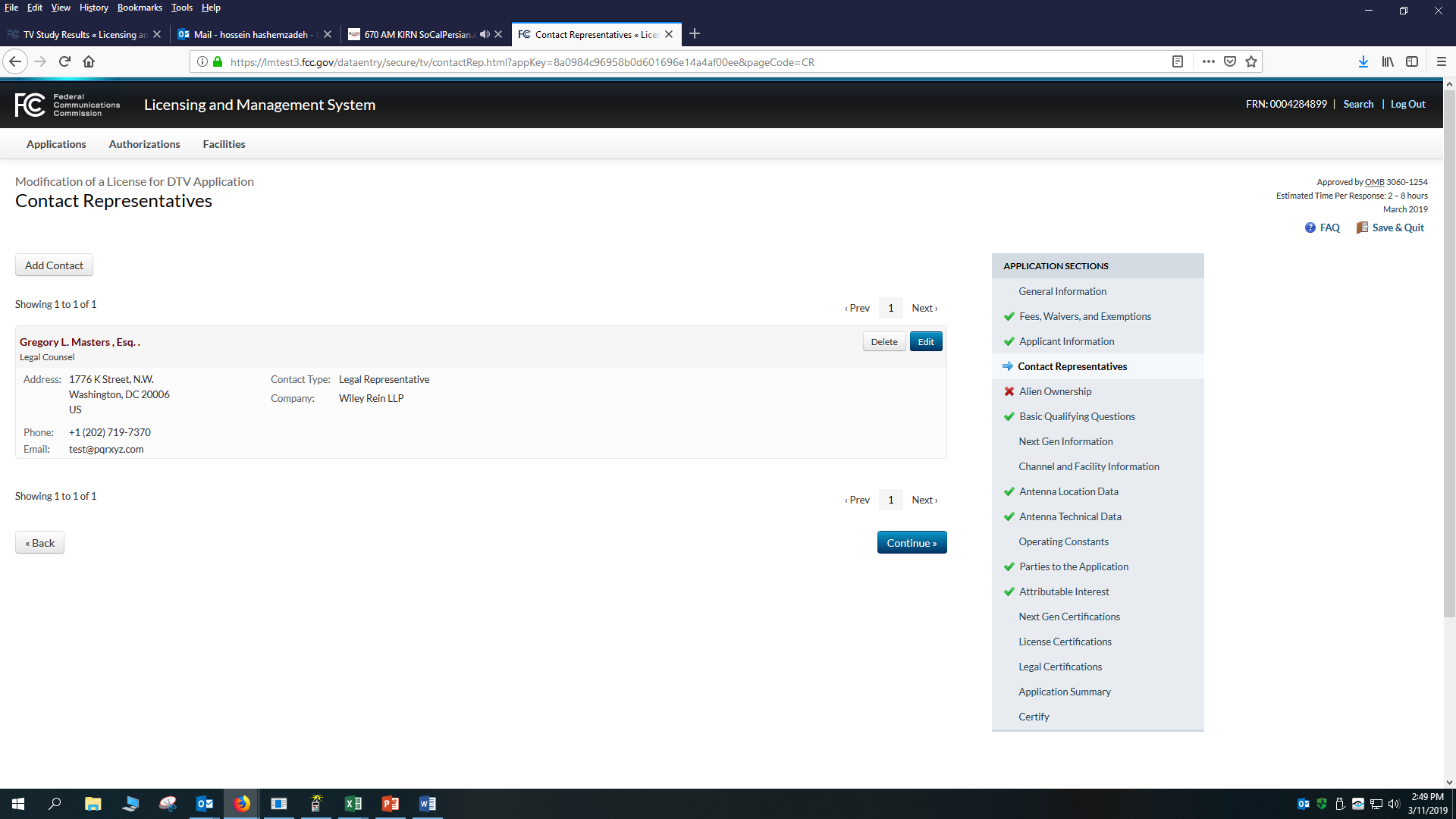 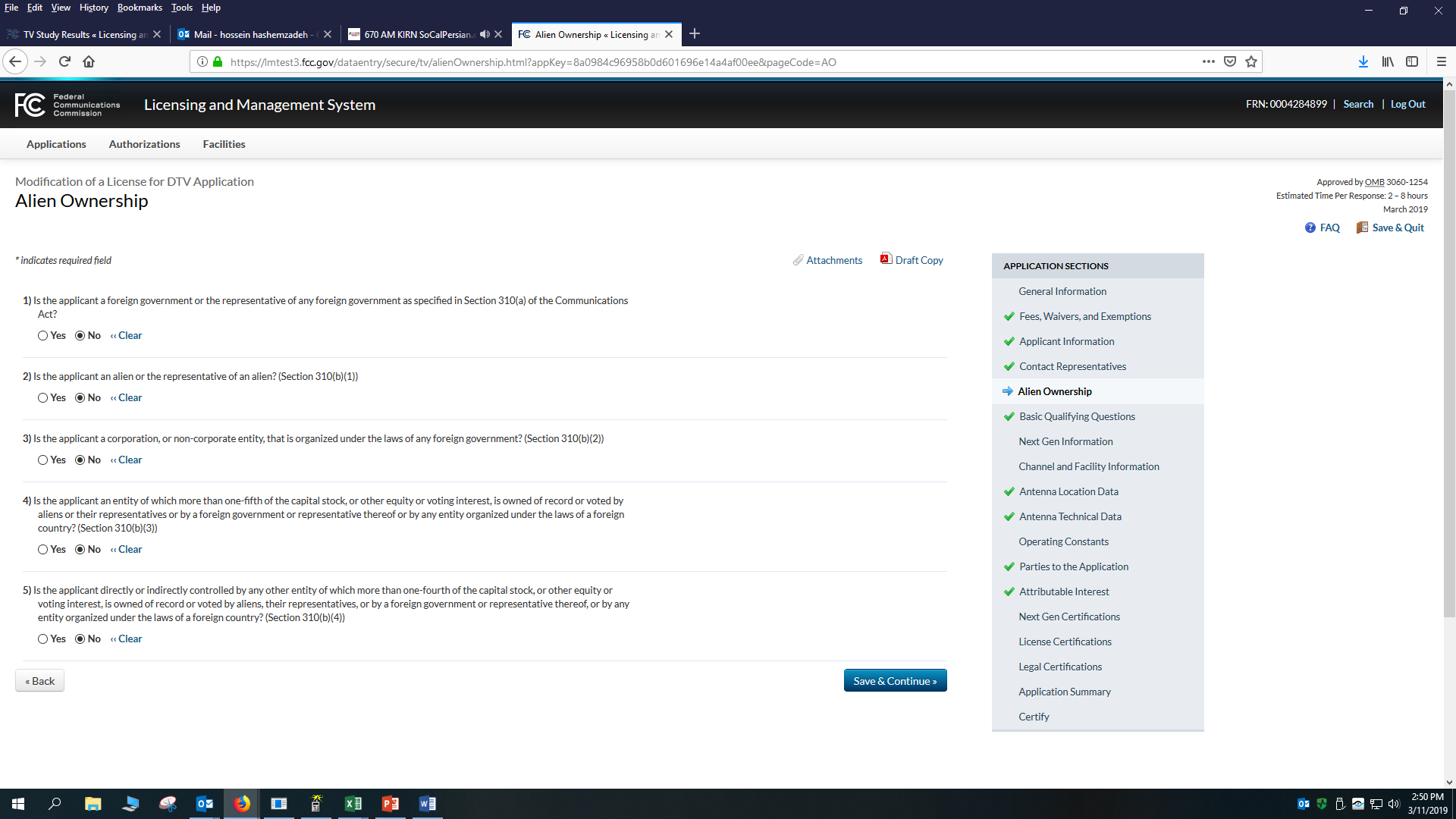 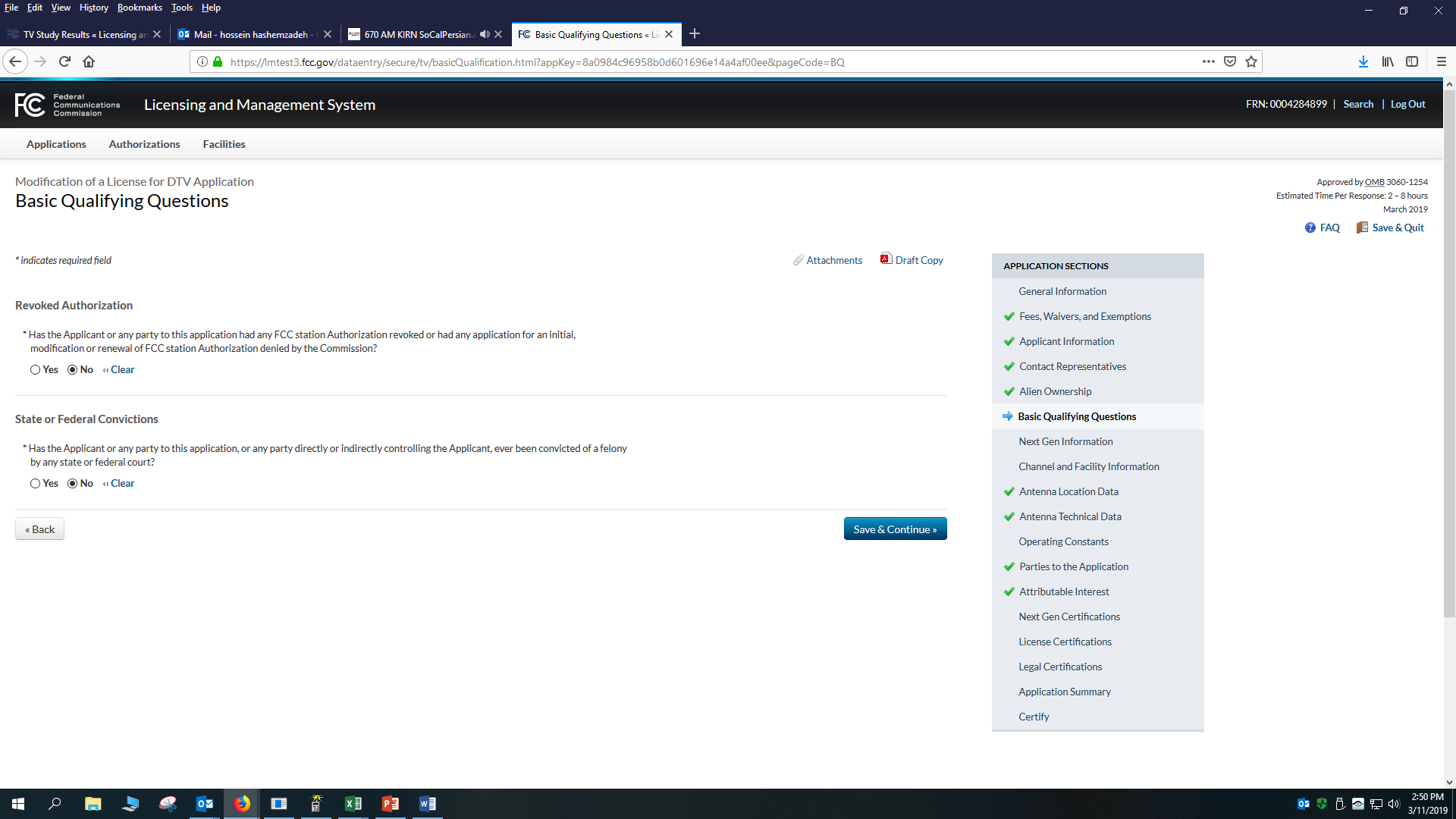 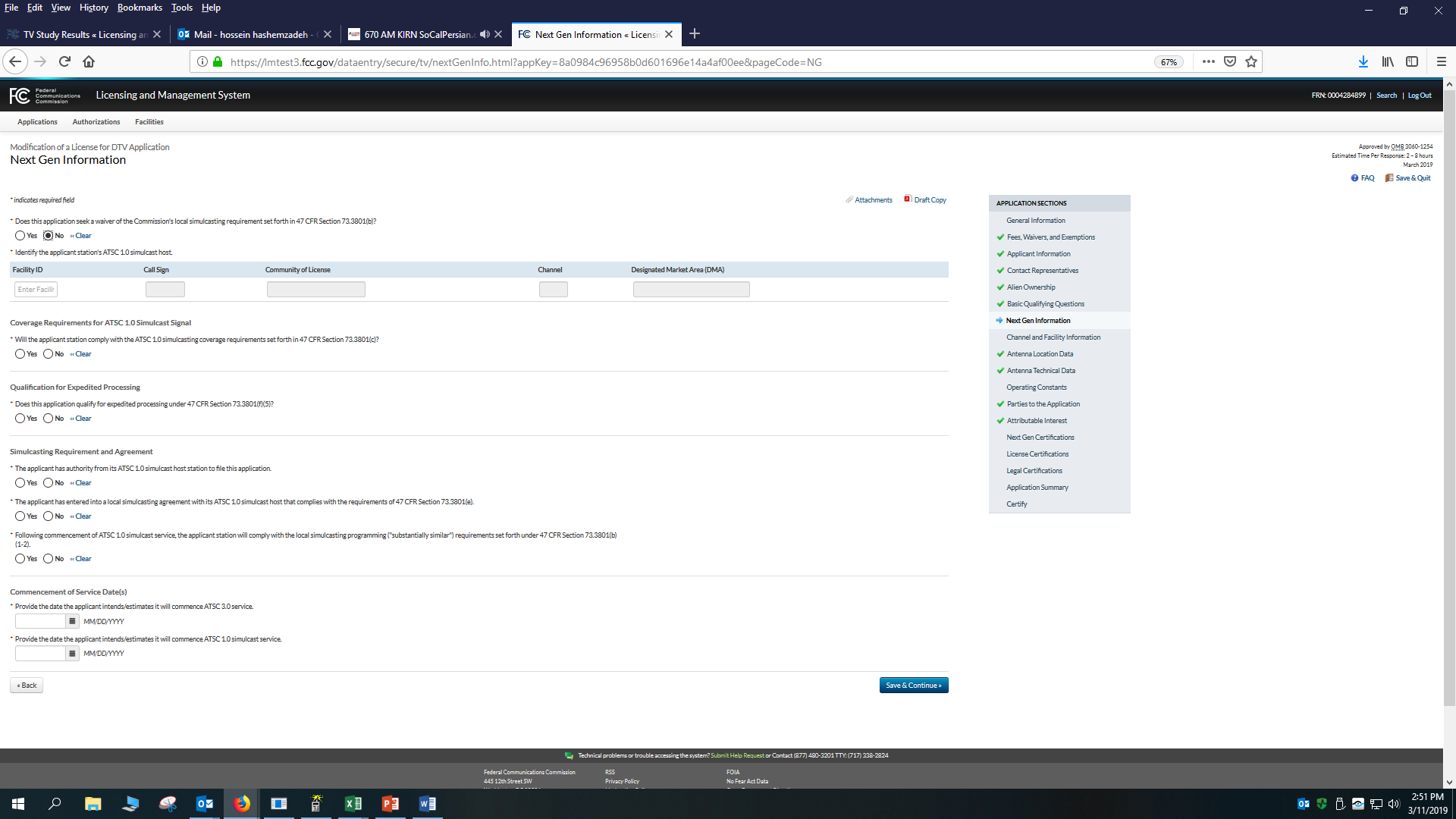 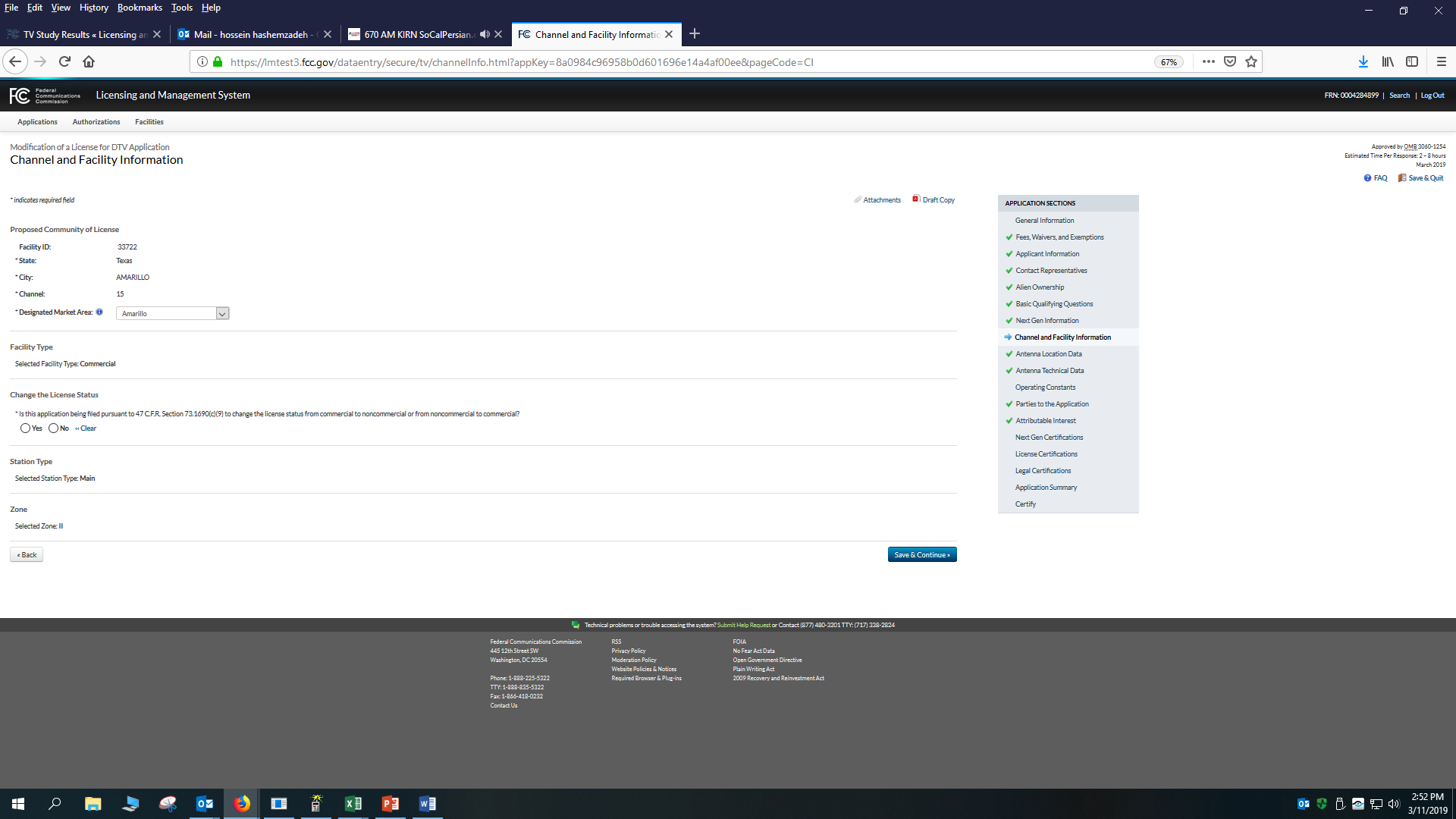 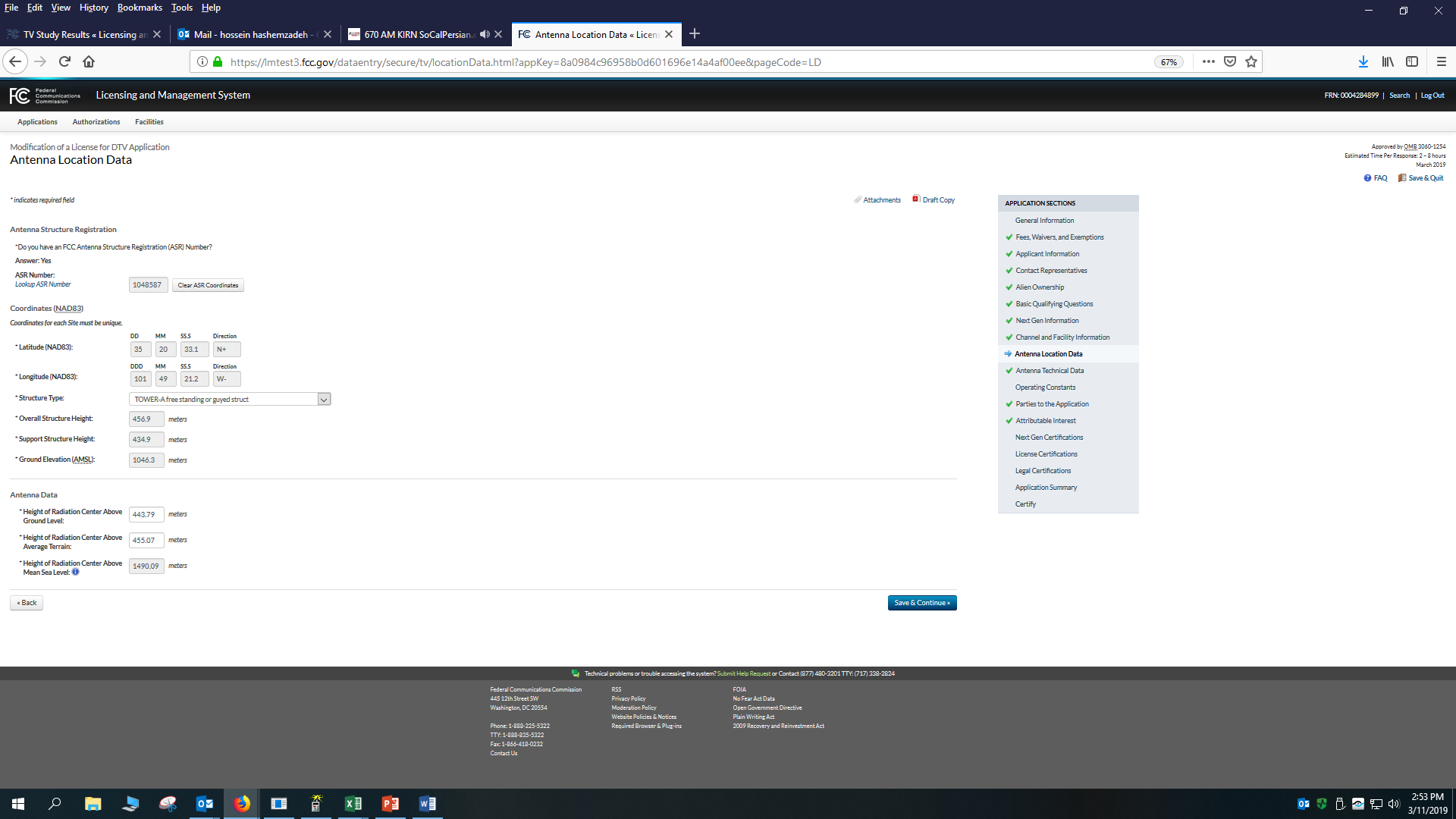 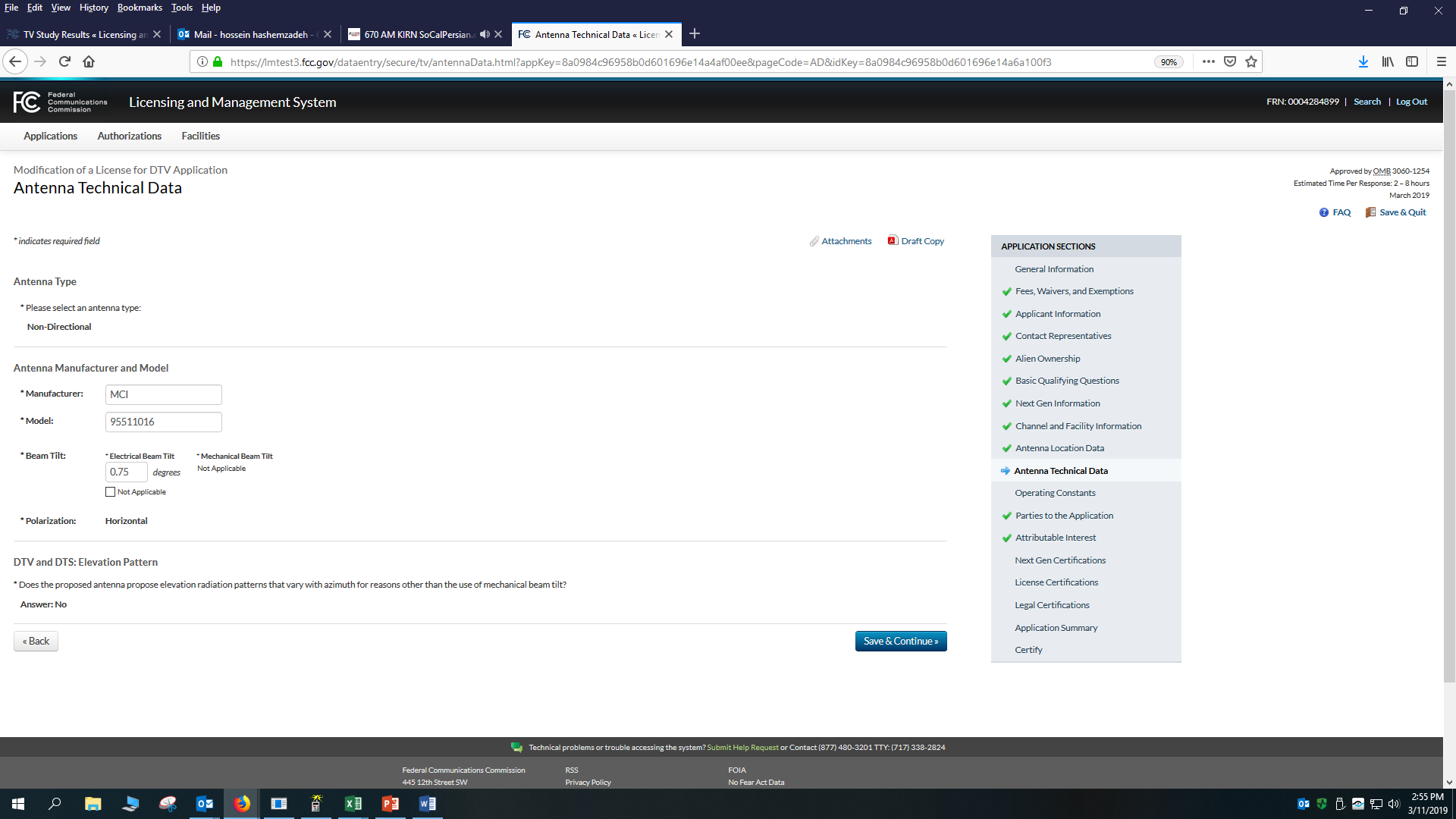 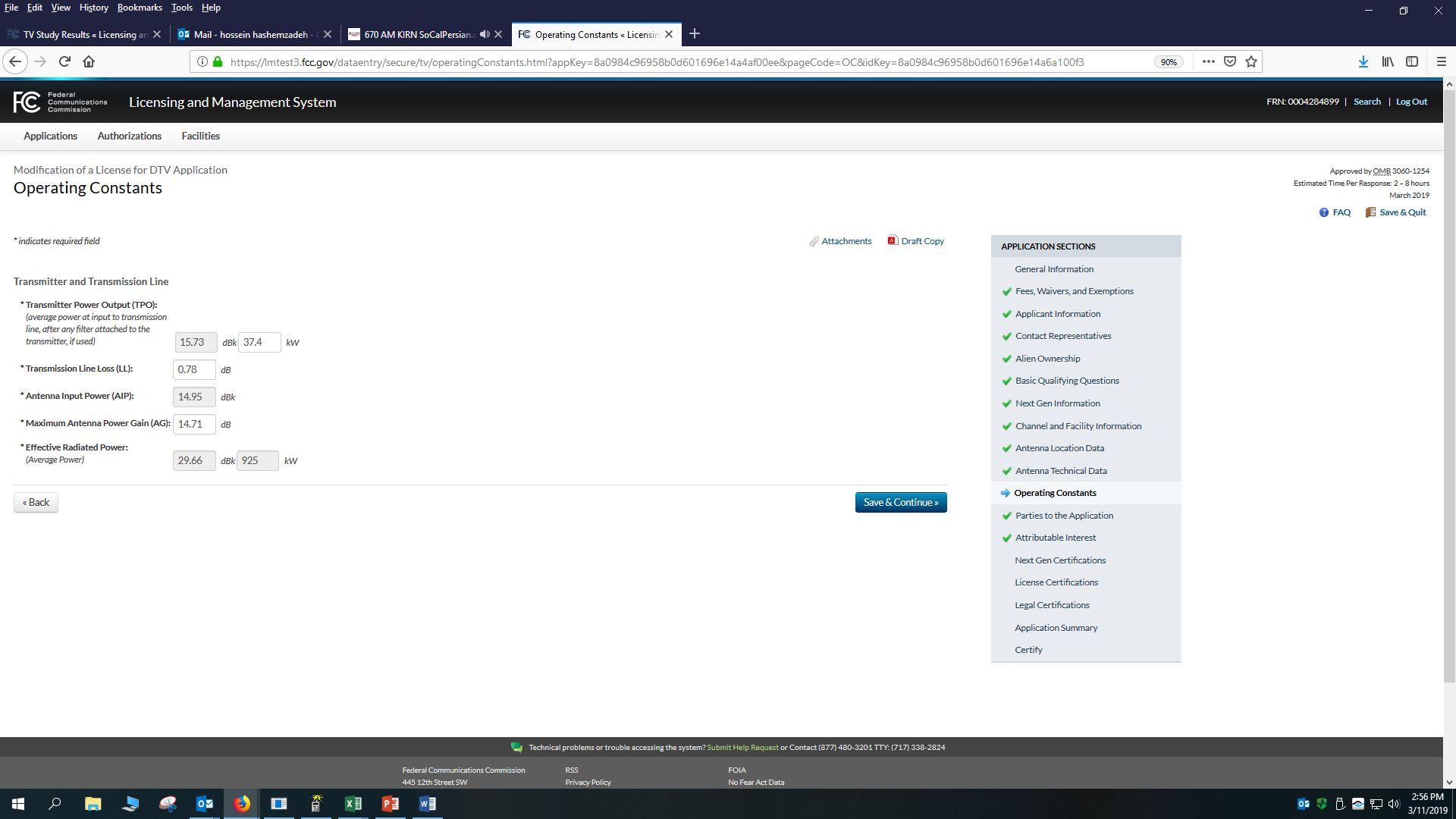 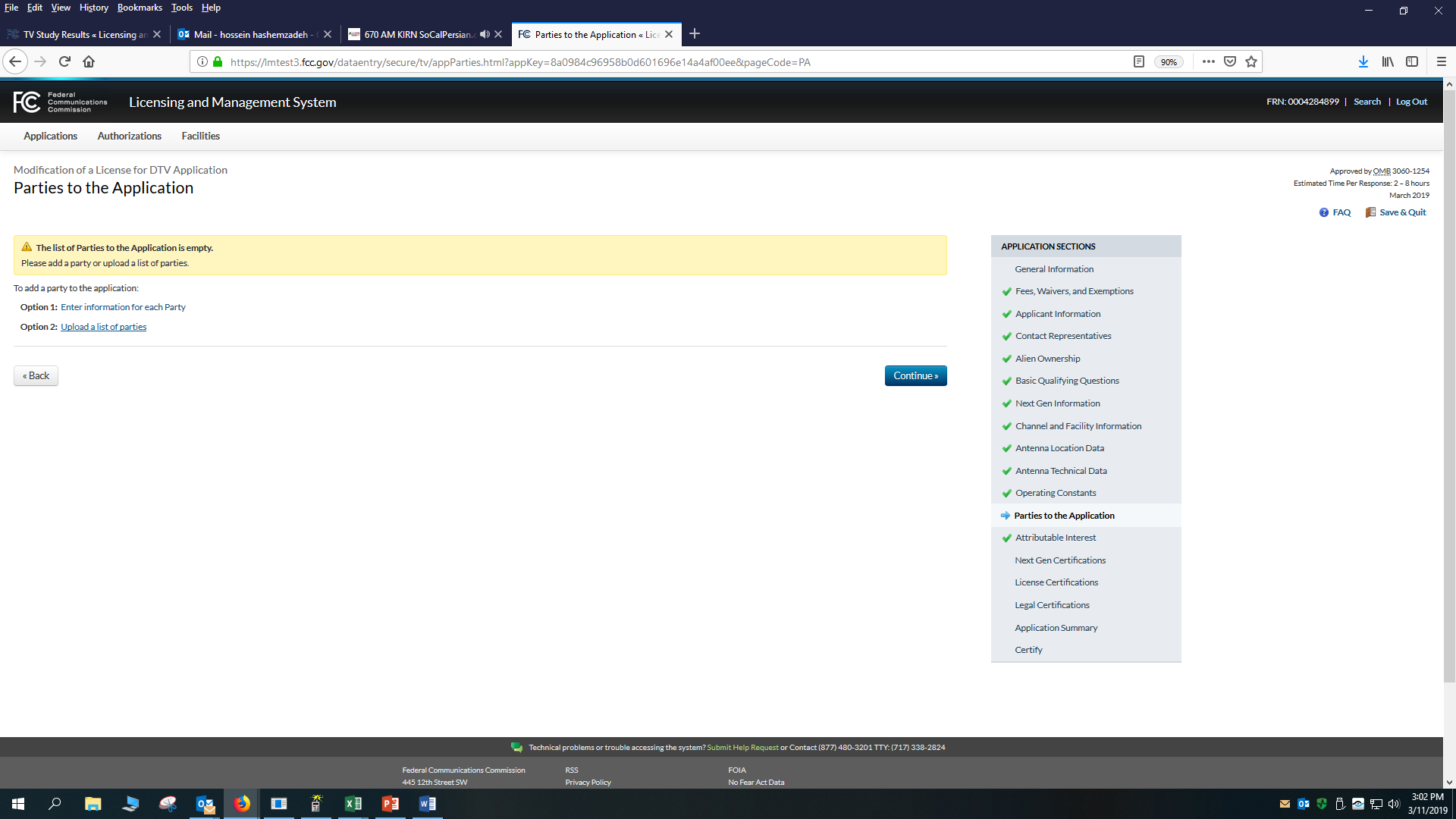 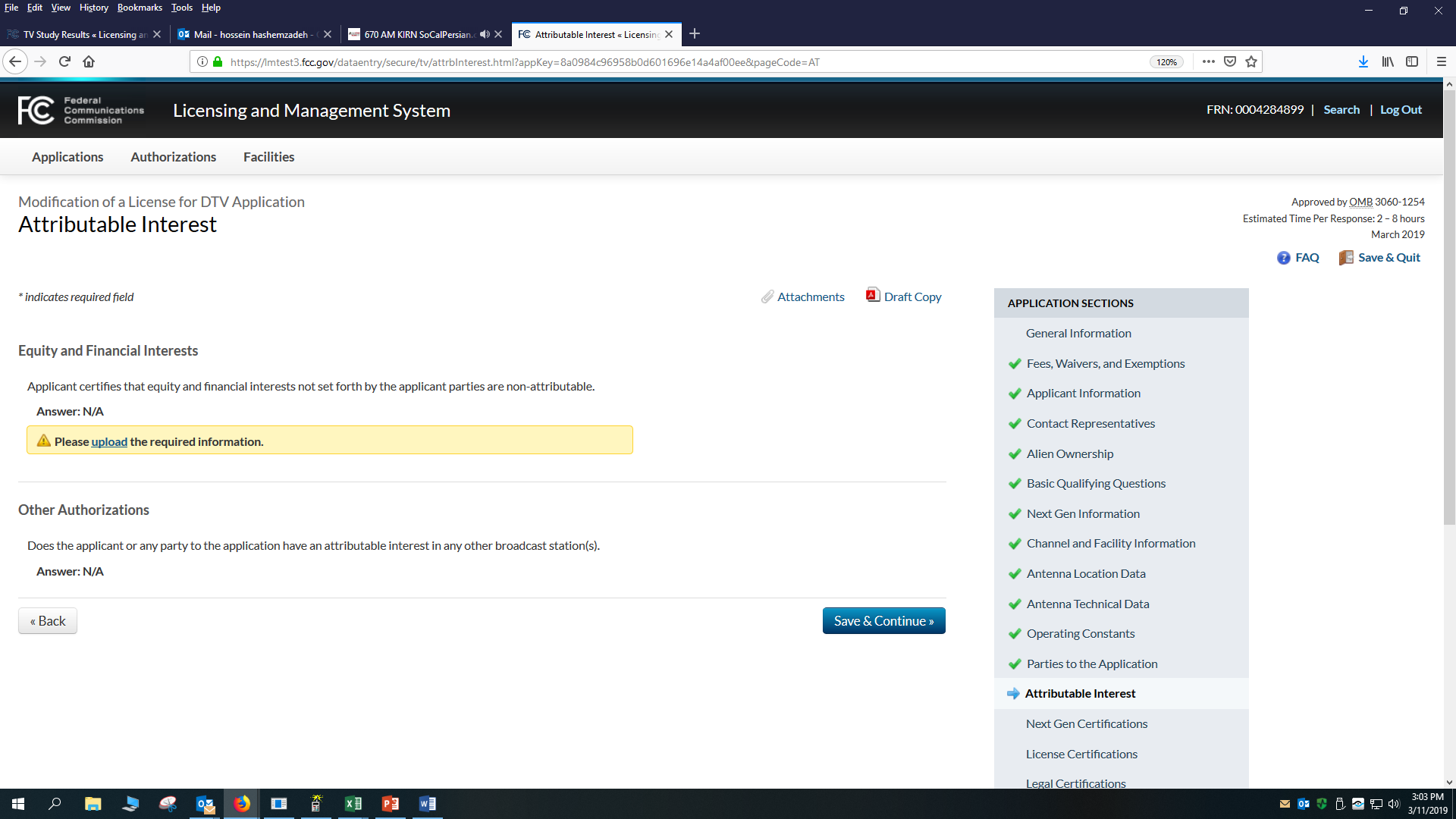 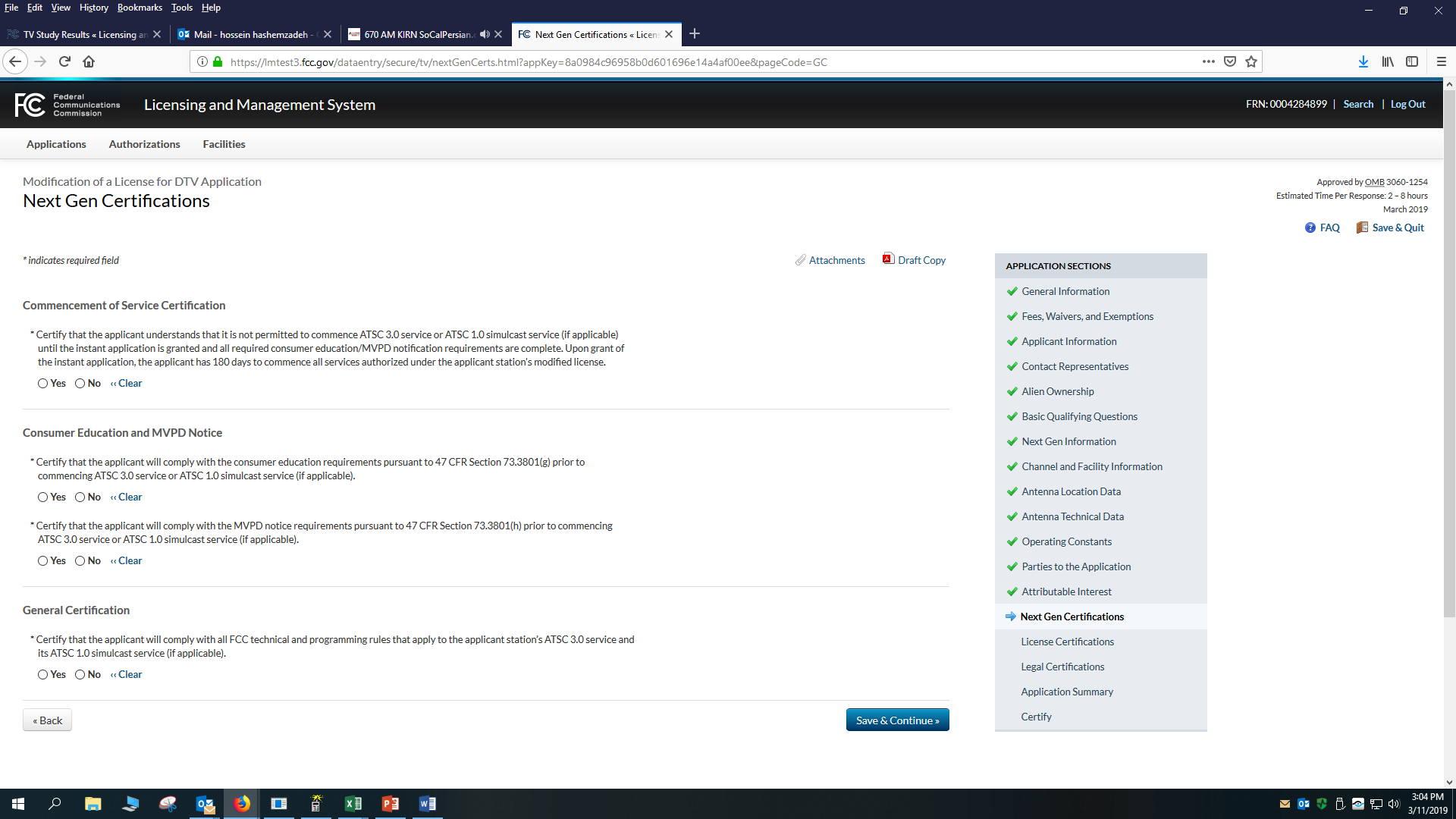 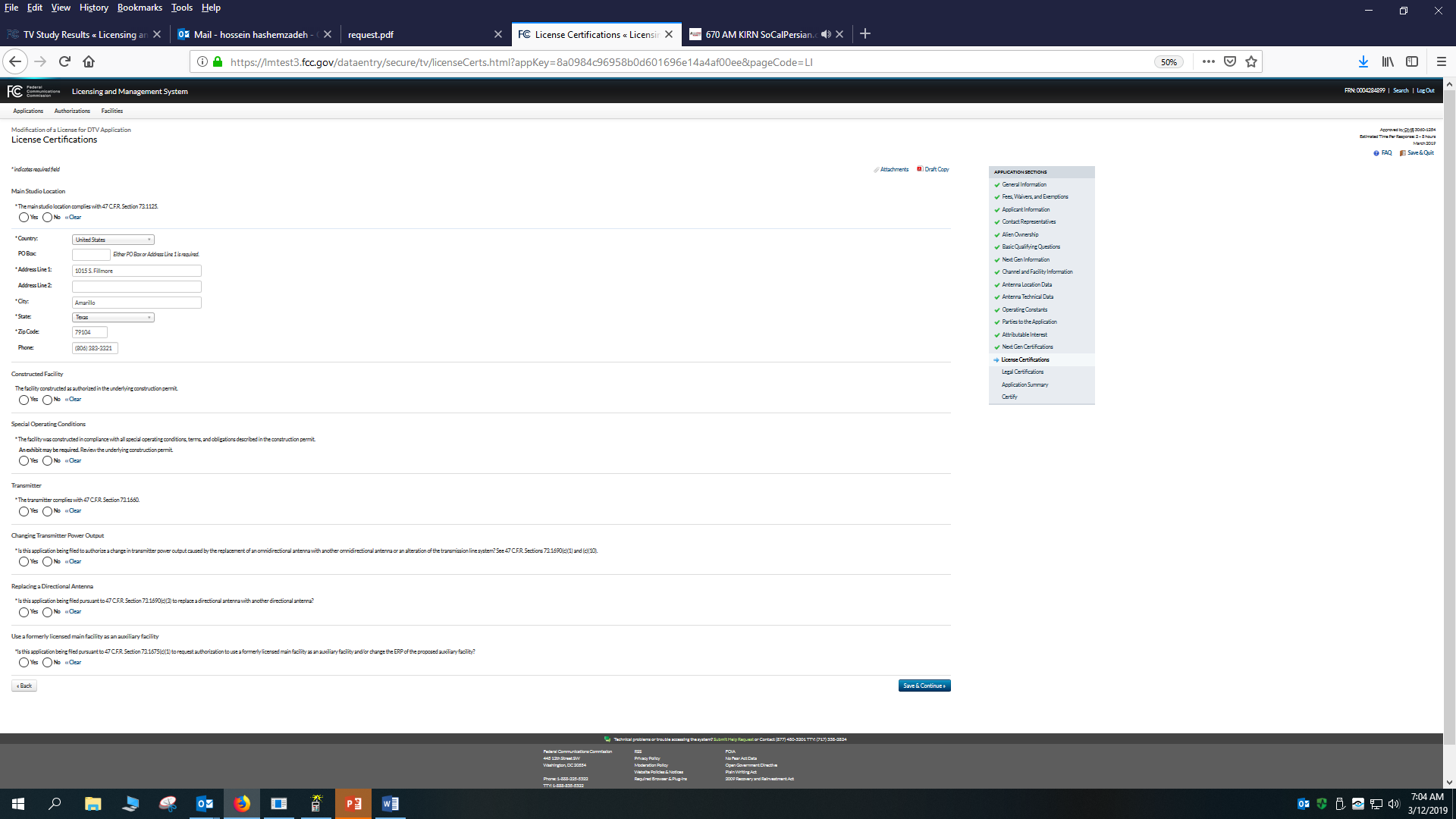 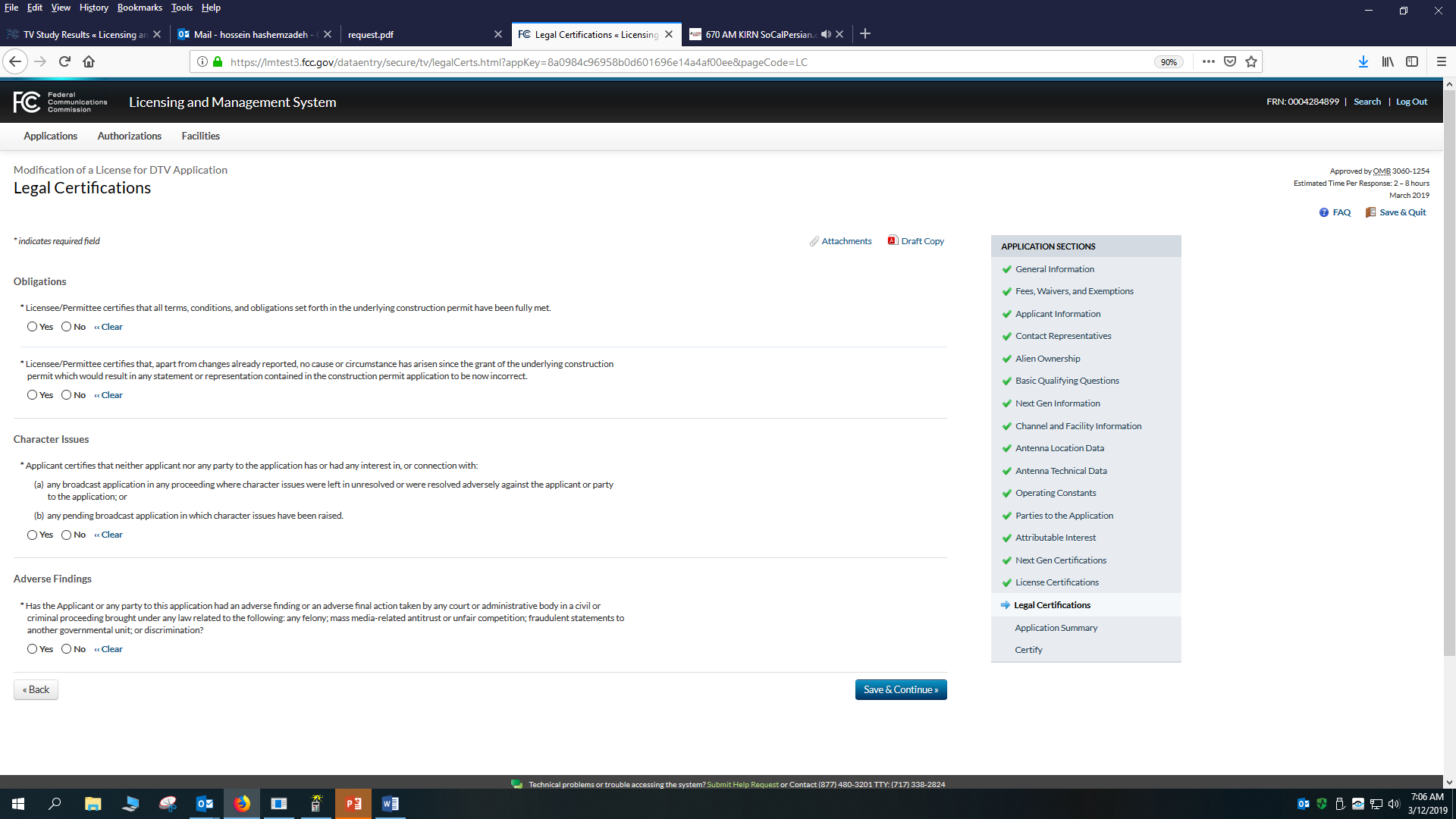 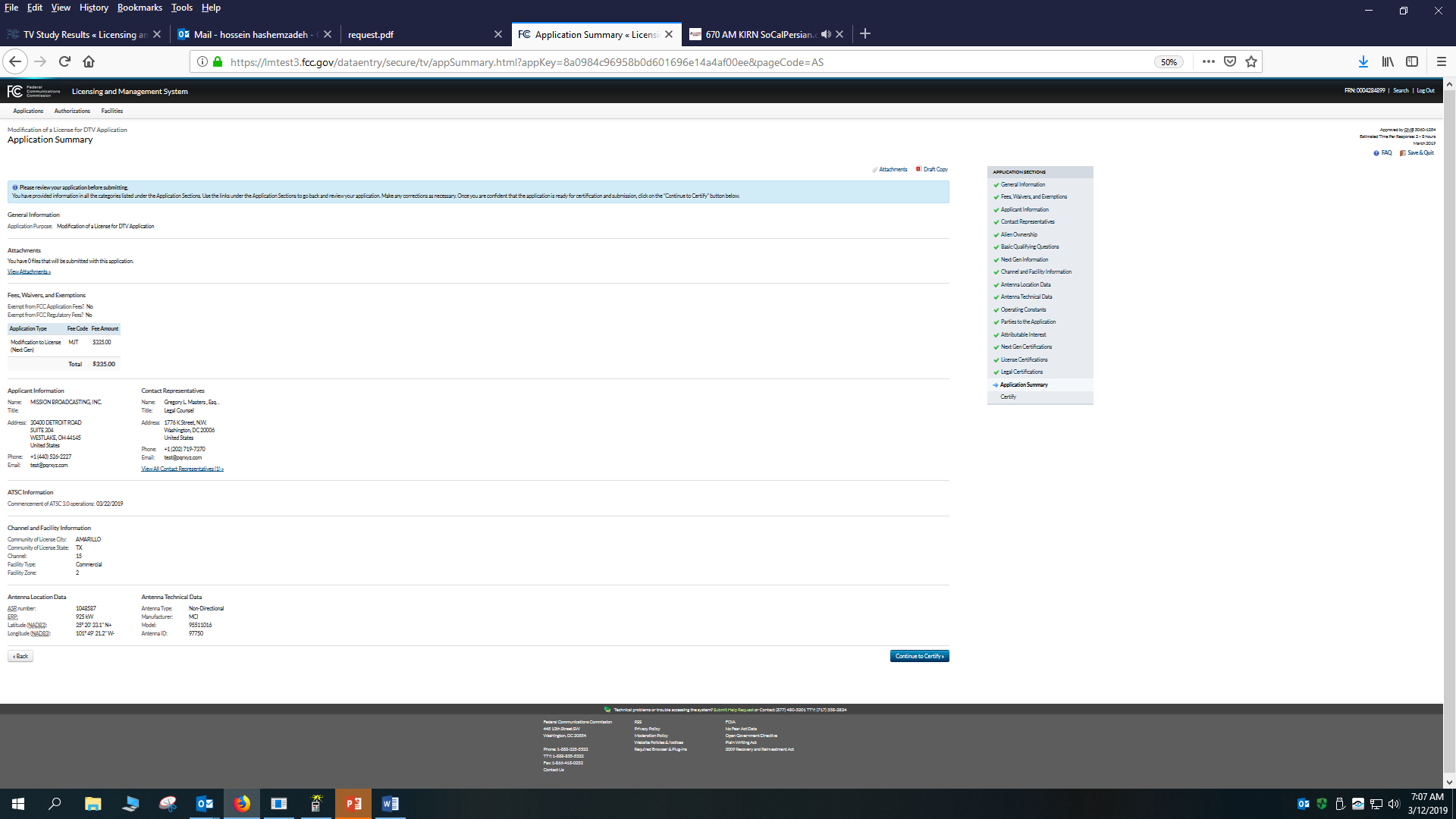 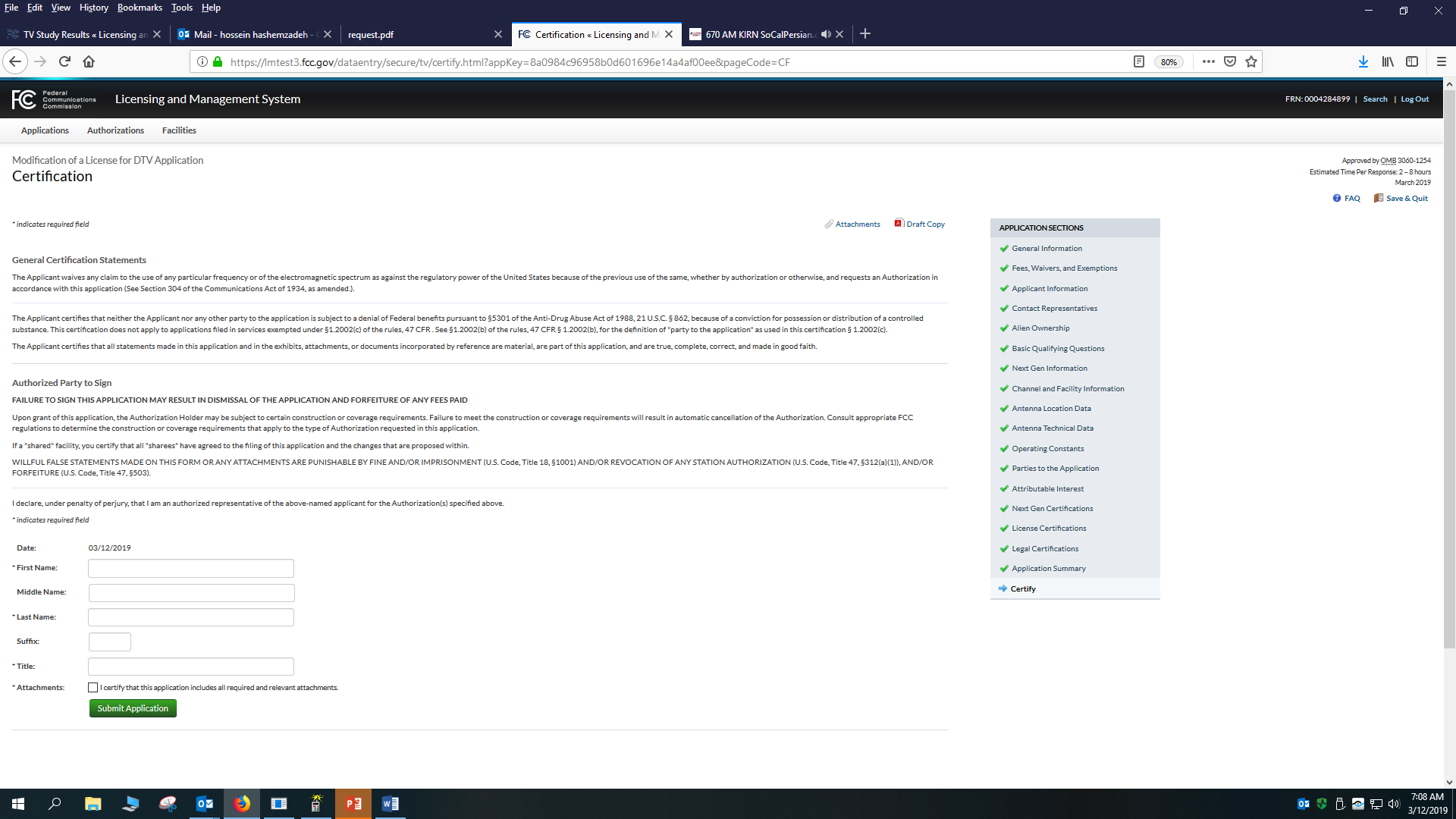 